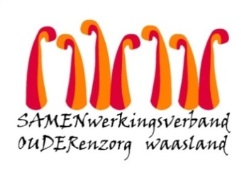 Nieuwsbrief De Ark – 28 augustus 2020Beste familie,De testresultaten van de screening dd.  woensdag 26 augustus zijn op enkele bewoners na gekend.  Tot onze spijt wil ik reeds meedelen dat er een besmetting met het coronavirus is vastgesteld bij één bewoner van het woonzorgcentrum, dit op de eerste verdieping.  De familie van de betrokken bewoner is op de hoogte gebracht.  De bewoner heeft tot op heden geen symptomen van covid-19 en stelt het goed.  In overleg met de coördinatiecel werd de bewoner vandaag naar AZ Nikolaas overgebracht.  Er is geen verband tussen de besmetting van de vakantiewerker en de bewoner.Resultaat screening medewerkersIn een vorige nieuwsbrief werd ook de screening van een aantal medewerkers aangekondigd.  Deze waren allemaal negatief getest op Covid-19.Welke (tijdelijke) maatregelen worden nu genomen?Screening medewerkers:  uit voorzorg testen we vandaag alle overige medewerkers.Enkel voor bewoners van afdeling “De Duif”Gescheiden leefgroepen: het vinden van een goed evenwicht tussen veiligheid en warmmenselijkheid is essentieel.  Daarom is beslist om niet over te gaan tot kamerisolatie maar zullen we de isolatiemaatregelen per leefgroepen op afdeling “De Duif” organiseren.  Herscreening bewoners afdeling “De Duif”:  om de isolatiemaatregelen zo snel als mogelijk stop te zetten zal er een herscreening voor deze bewoners plaatsvinden maandag 7 september.Bezoek:  tot de resultaten van de herscreening bekend zijn kan er hélaas geen bezoek plaatsvinden. Tenzij in palliatieve situaties.  Tijdens deze periode willen we terug meer inzetten op digitale contacten via Skype, Messenger, Whatsapp, … De bezoekregeling voor de andere afdelingen blijft behouden.We begrijpen dat deze besmetting aanleiding kan geven tot ongerustheid.  We doen er alles aan om verdere verspreiding te voorkomen.  Indien u nog vragen heeft kan u deze steeds mailen aan kelly.waterschoot@samenouder.be. Wij hopen deze tijdelijke maatregelen voor afdeling “De Duif” snel te kunnen beëindigen.Alvast bedankt voor jullie begrip.Els Van VerreDagelijks verantwoordelijke